Please complete fully – any missing information will automatically disqualify your application. Once completed email your form to info@warringtonislamicassociation.org.uk no later than 12:00pm February 2nd 2020. Any forms received after this date and time will be disqualified. The 6 positions are: Chairman, Vice Chairman, Treasurer, General Secretary, Committee Member, Committee Member. 18+ only.Nominee InformationNominator (Two people MUST nominate the person above)Please list two nominators below.Disclaimer and Signature by NomineeI certify that my answers are true and complete to the best of my knowledge. If this application leads to my nomination being accepted, I understand that false or misleading information in my application may result in my refusal to join the committee now and in the future.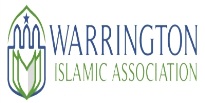 	Nomination FormFull Name:Date:LastFirstTitleAddress:Street AddressApartment/Unit #CityCountyPost CodePhone:EmailDate Available:Position Applied for:Position Applied for:Are you a citizen of the United Kingdom?YESNOIf no, are you authorized to work in the U.K.?YESNOWhat is your current employment?Have you ever been convicted of a crime?YESNOIf yes, explain:Full Name:Relationship:Signature: Phone:Address:Date:Full Name:Relationship:Signature:Phone:Address:Date:Signature:Date: